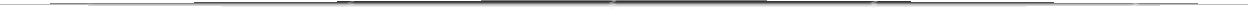 WhereLowMediumHighBlooms Taxonomy and Knowledge retention (For reference)(Blooms taxonomy has been given for reference)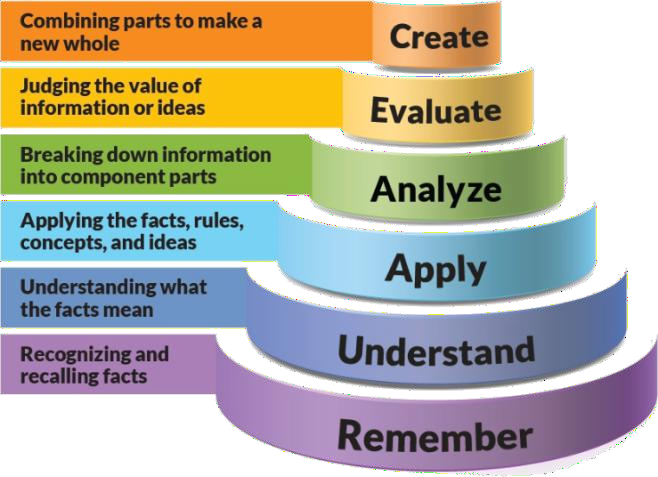 Figure 1: Blooms Taxonomy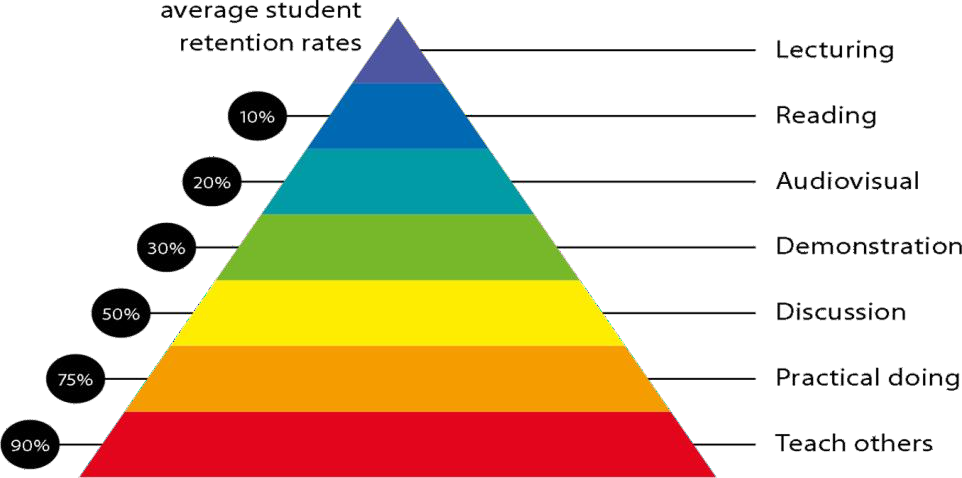 Figure 2: Knowledge retentionGraduate Qualities and Capabilities covered(Qualities graduates harness crediting this Course)Lecture/tutorial times(Give lecture times in the format below)Attendance RequirementsThe University norms states that it is the responsibility of students to attend all lectures, tutorials, seminars and practical work as stipulated in the course outline. Minimum attendance requirement as per university norms is compulsory for being eligible for semester examinations.Details of referencing system to be used in written work=Text booksASSESSMENT GUIDELINESYour final course mark will be calculated from the following:SUPPLEMENTARY ASSESSMENTStudents who receive an overall mark less than 40% in internal component or less than 40% in the end semester will be considered for supplementary assessment in the respective components (i.e internal component or end semester) of semester concerned. Students must make themselves available during the supplementary examination period to take up the respective components (internal component or end semester) and need to obtain the required minimum 40% marks to clear the concerned components.Practical Work Report/Laboratory Report:A report on the practical work is due the subsequent week after completion of the class by each group.Late WorkLate assignments will not be accepted without supporting documentation. Late submission of the reports will result in a deduction of -% of the maximum mark per calendar day.FormatAll assignments must be presented in a neat, legible format with all information sources correctly referenced. Assignment material handed in throughout the session that is not neat and legible will not be marked and will be returned to the student.Retention of Written WorkWritten assessment work will be retained by the Course coordinator/lecturer for two weeks after marking to be collected by the students.University and Faculty PoliciesStudents should make themselves aware of the University and/or Faculty Policies regarding plagiarism, special consideration, supplementary examinations and other educational issues and student matters.Plagiarism - Plagiarism is not acceptable and may result in the imposition of severe penalties. Plagiarism is the use of another person’s work, or idea, as if it is his or her own - if you have any doubts at all on what constitutes plagiarism, please consult your Course coordinator or lecturer. Plagiarism will be penalized severely.Do not copy the work of other students.Do not share your work with other students (except where required for a group activity or assessment)Course schedule (subject to change)(Mention quiz, assignment submission, breaks etc as well in the table under the Teaching Learning Activity Column)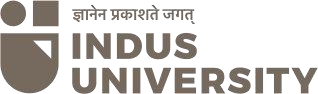 Name of Institute: Institute of Technology and EngineeringName of Faculty: Zalak PatelCourse code:EC0216Course name: Electronics InstrumentationPre-requisites: Students are expected to have basic knowledge of analog and digital electronics.Credit points: 3Offered Semester: 1st Course coordinator and lecturer (weeks 01 - 12)Full name: Zalak PatelDepartment with sitting location: 2nd  floor EC lab-4Telephone:Email: zalakpatel.ec@indusuni.ac.inConsultation times: Monday to Friday, 4 PM to 5 PMStudents will be contacted throughout the session via mail with important information relating to this course.Course ObjectivesBy participating in and understanding all facets of this course a student will:In the field of Electronics, it is essential to know the functional aspects of several instruments useful in the process of signal measurement. Prior to the measurement, the process of signal conversion to equivalent electrical quantity and conversion of electrical quantify in one or the other forms are important steps. The fundamentals of signal measurement in analog as well as digital domains both need to be emphasized for modern instruments.Course Outcomes (CO)After successful completion of the course students should be able to:CO1. Evaluate the performance parameters of electronic and communication systemsCO2. Prepare test plans to verify the specificationsCO3. Design test procedures for verification of system/sub-system specificationsCO4. Design custom test instruments capacitance.CO5. Apply the knowledge about transducers effectively. To understand signal converters for the signal measurement.Course OutlineCourse OutlineCourse OutlineCourse OutlineCourse OutlineCourse OutlineCourse OutlineCourse OutlineCourse OutlineCourse OutlineCourse OutlineCourse OutlineCourse OutlineMeasurement StandardsMeasurement StandardsMeasurement StandardsMeasurement StandardsMeasurement StandardsMeasurement StandardsMeasurement StandardsMeasurement StandardsMeasurement StandardsMeasurement StandardsMeasurement StandardsMeasurement StandardsMeasurement StandardsInstrument for Generation and Analysis of WaveformsInstrument for Generation and Analysis of WaveformsInstrument for Generation and Analysis of WaveformsInstrument for Generation and Analysis of WaveformsInstrument for Generation and Analysis of WaveformsInstrument for Generation and Analysis of WaveformsInstrument for Generation and Analysis of WaveformsInstrument for Generation and Analysis of WaveformsInstrument for Generation and Analysis of WaveformsInstrument for Generation and Analysis of WaveformsInstrument for Generation and Analysis of WaveformsInstrument for Generation and Analysis of WaveformsInstrument for Generation and Analysis of WaveformsSensors and TransducersSensors and TransducersSensors and TransducersSensors and TransducersSensors and TransducersSensors and TransducersSensors and TransducersSensors and TransducersSensors and TransducersSensors and TransducersSensors and TransducersSensors and TransducersSensors and TransducersSignal SourcesSignal SourcesSignal SourcesSignal SourcesSignal SourcesSignal SourcesSignal SourcesSignal SourcesSignal SourcesSignal SourcesSignal SourcesSignal SourcesSignal SourcesInterfacesInterfacesInterfacesInterfacesInterfacesInterfacesInterfacesInterfacesInterfacesInterfacesInterfacesInterfacesInterfacesVirtual InstrumentsVirtual InstrumentsVirtual InstrumentsVirtual InstrumentsVirtual InstrumentsVirtual InstrumentsVirtual InstrumentsVirtual InstrumentsVirtual InstrumentsVirtual InstrumentsVirtual InstrumentsVirtual InstrumentsVirtual InstrumentsMethod of deliveryMethod of deliveryMethod of deliveryMethod of deliveryMethod of deliveryMethod of deliveryMethod of deliveryMethod of deliveryMethod of deliveryMethod of deliveryMethod of deliveryMethod of deliveryMethod of deliveryFace to face lectures, self-study material, Active Learning Techniques, seminars, group discussionFace to face lectures, self-study material, Active Learning Techniques, seminars, group discussionFace to face lectures, self-study material, Active Learning Techniques, seminars, group discussionFace to face lectures, self-study material, Active Learning Techniques, seminars, group discussionFace to face lectures, self-study material, Active Learning Techniques, seminars, group discussionFace to face lectures, self-study material, Active Learning Techniques, seminars, group discussionFace to face lectures, self-study material, Active Learning Techniques, seminars, group discussionFace to face lectures, self-study material, Active Learning Techniques, seminars, group discussionFace to face lectures, self-study material, Active Learning Techniques, seminars, group discussionFace to face lectures, self-study material, Active Learning Techniques, seminars, group discussionFace to face lectures, self-study material, Active Learning Techniques, seminars, group discussionFace to face lectures, self-study material, Active Learning Techniques, seminars, group discussionFace to face lectures, self-study material, Active Learning Techniques, seminars, group discussionStudy timeStudy timeStudy timeStudy timeStudy timeStudy timeStudy timeStudy timeStudy timeStudy timeStudy timeStudy timeStudy time(3 hours per week including class attendance)(3 hours per week including class attendance)(3 hours per week including class attendance)(3 hours per week including class attendance)(3 hours per week including class attendance)(3 hours per week including class attendance)(3 hours per week including class attendance)(3 hours per week including class attendance)(3 hours per week including class attendance)(3 hours per week including class attendance)(3 hours per week including class attendance)(3 hours per week including class attendance)(3 hours per week including class attendance)CO-PO Mapping (PO: Program Outcomes)CO-PO Mapping (PO: Program Outcomes)CO-PO Mapping (PO: Program Outcomes)CO-PO Mapping (PO: Program Outcomes)CO-PO Mapping (PO: Program Outcomes)CO-PO Mapping (PO: Program Outcomes)CO-PO Mapping (PO: Program Outcomes)CO-PO Mapping (PO: Program Outcomes)CO-PO Mapping (PO: Program Outcomes)CO-PO Mapping (PO: Program Outcomes)CO-PO Mapping (PO: Program Outcomes)CO-PO Mapping (PO: Program Outcomes)CO-PO Mapping (PO: Program Outcomes) CO/PO CO/POPO1PO2PO3PO4PO5PO6PO7PO8PO9PO10PO11PO12PO12CO1CO13212231111122CO2CO22131112213222CO3CO33222233323322CO4CO42112112222333CO5CO52321132223122General Graduate QualitiesSpecific Department of 	Graduate CapabilitiesInformedHave a sound knowledge of an area of study or profession and understand its current issues, locally and internationally. Know how to apply this knowledge. Understand how an area of study has developedand how it relates to other areas.1 Professional knowledge, grounding & awarenessIndependent learnersEngage with new ideas and ways of thinking and critically analyze issues. Seek to extend knowledge through ongoing research, enquiryand reflection. Find and evaluate information, using a variety of2 Information literacy, gathering & processingsources and technologies. Acknowledge the work and ideas of others.Problem solversTake on challenges and opportunities. Apply creative, logical and critical thinking skills to respond effectively. Make and implement decisions. Be flexible, thorough, innovative and aim for highstandards.4 Problem solving skillsEffective communicators Articulate ideas and convey them effectively using a range of media. Work collaboratively and engage with people in different settings.Recognize how culture can shape communication.5 Written communicationEffective communicators Articulate ideas and convey them effectively using a range of media. Work collaboratively and engage with people in different settings.Recognize how culture can shape communication.6 Oral communicationEffective communicators Articulate ideas and convey them effectively using a range of media. Work collaboratively and engage with people in different settings.Recognize how culture can shape communication.7 TeamworkResponsibleUnderstand how decisions can affect others and make ethically informed choices. Appreciate and respect diversity. Act with integrity as part of local, national, global andprofessional communities.10 Sustainability, societal & environmental impactSr.NoSubjectDayTimeLecture tutorial1Electronic InstrumentationMonday 9:00 to 10:00 AMLecture2Electronic InstrumentationTuesday 12:20 to 1:20 PMLecture3Electronic Instrumentation Friday 11:10 to 12:10 PMLecture2.H.Kalsi, “Electronic Instrumentation”, McGraw Hill India, 20043.Banerjee, Gopal Krishna, “Electrical and Electronic Measurements”, PHI Learning, 20124.HP Application Notes, Agilent Application Notes5.“A. K. Sawhney”, “Electrical & Electronic Measurement & Instruments”,Dhanpat Rai & Co. Publications, 2005.CIE TheoryCIE TheoryAttendance5%Seminar5%Assignment10%Midsem Exam40%Final Exam40%Week #Topic & contentsTopic & contentsCOAddressedTeaching LearningActivity (TLA)Teaching LearningActivity (TLA)Weeks 1Basics: Parameters, Units of measurements, Accuracy, Resolution, PrecisionBasics: Parameters, Units of measurements, Accuracy, Resolution, PrecisionCO1Pre-requisites activitiesPre-requisites activitiesWeeks 2Sensors and Transducers: Various types of sensors, Signal ConditionersSensors and Transducers: Various types of sensors, Signal ConditionersCO1Tutorials, assignmentTutorials, assignmentWeek 3Sensors	and	Transducers:	Data Acquisition systemsSensors	and	Transducers:	Data Acquisition systemsCO3Quiz-time, assignmentQuiz-time, assignmentWeek 4Analog measurements: Voltage, Current and Power, Impedance, Resistance, Capacitance, Inductance, Time and PhaseAnalog measurements: Voltage, Current and Power, Impedance, Resistance, Capacitance, Inductance, Time and PhaseCO3Tutorials, assignmentTutorials, assignmentWeek 5Analog measurements: Gain and loss, Frequency, Frequency response, Noise power, Noise figure, Non-linearity, Group Delay, Distortion, Video MeasurementsAnalog measurements: Gain and loss, Frequency, Frequency response, Noise power, Noise figure, Non-linearity, Group Delay, Distortion, Video MeasurementsCO2Quiz-time, assignmentQuiz-time, assignmentWeek 6Digital measurements: Jitter, BER, Eye diagramDigital measurements: Jitter, BER, Eye diagramCO2CO2Tutorials, assignment, class test-1Week 7Signal Sources: Audio and RF Oscillators, Data Generators, Pattern Generators, Video Signal GeneratorSignal Sources: Audio and RF Oscillators, Data Generators, Pattern Generators, Video Signal GeneratorCO4CO4Quiz-time, assignmentWeek 8Measuring	Instruments: DVM, Oscilloscopes, DSOMeasuring	Instruments: DVM, Oscilloscopes, DSOCO4CO4Tutorials, assignmentWeek 9Measuring Instruments: Spectrum Analyzer, Logic Analyzer, Distortion Analyzer, Network Analyzer, TDR,RF Power MetersMeasuring Instruments: Spectrum Analyzer, Logic Analyzer, Distortion Analyzer, Network Analyzer, TDR,RF Power MetersCO4CO4Tutorials, assignmentWeek 10Interfaces: GPIB, HPIBInterfaces: GPIB, HPIBCO5CO5Quiz-time, assignmentWeek 11Interfaces: USB, PCIInterfaces: USB, PCI       CO5       CO5Tutorials, assignment, class test-4Week 12Virtual Instruments: Software based instrumentation, PC based instrumentationCO5CO5CO5Quiz-time, assignment